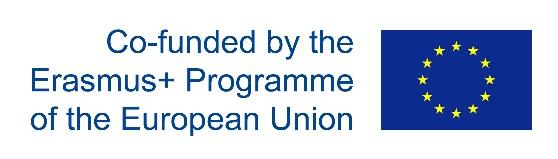 EnergyducationEnergyducation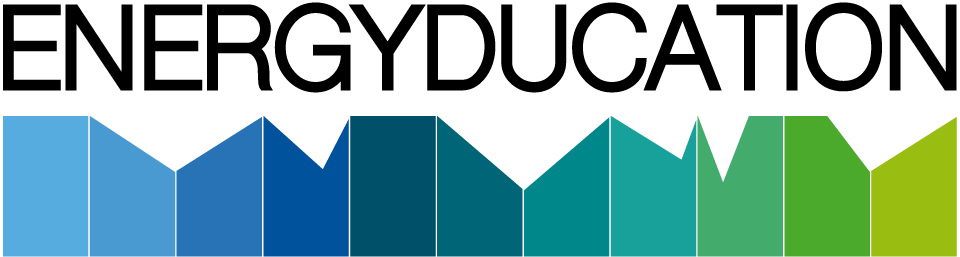 Energyducation SQF Level:44ECVET Points:(if applicable)(if applicable)ECTS Credits:(if applicable)(if applicable)EQF (NQF) LevelESNLSENODECHEQF (NQF) Level545445Eenheden van leerresultatenEnergyducation – U1Energyducation – U1Inleiding tot slim energiebeheerInleiding tot slim energiebeheerInleiding tot slim energiebeheerInleiding tot slim energiebeheerEenheden van leerresultatenEnergyducation – U2Energyducation – U2Ontwerp en analyse van slimme energiemeetsystemenOntwerp en analyse van slimme energiemeetsystemenOntwerp en analyse van slimme energiemeetsystemenOntwerp en analyse van slimme energiemeetsystemenEenheden van leerresultatenEnergyducation – U3Energyducation – U3Implementatie van slimme energiebeheersystemenImplementatie van slimme energiebeheersystemenImplementatie van slimme energiebeheersystemenImplementatie van slimme energiebeheersystemenEenheden van leerresultatenEnergyducation – U4Energyducation – U4Slimme verlichtingSlimme verlichtingSlimme verlichtingSlimme verlichtingEenheden van leerresultatenEnergyducation – U5Energyducation – U5UX designUX designUX designUX designEenheden van leerresultatenDisclaimerDisclaimerDisclaimerDisclaimerEnergyducationEnergyducationEnergyducationEnergyducationEnergyducation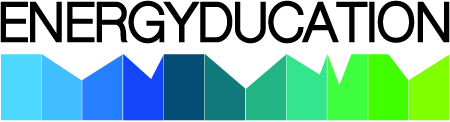 Algemene titel van de eenheid:U1 – Inleiding tot slim energiebeheerU1 – Inleiding tot slim energiebeheerU1 – Inleiding tot slim energiebeheerU1 – Inleiding tot slim energiebeheerU1 – Inleiding tot slim energiebeheerEnergyducation EQF Level:44444ECVET Points:(if applicable)(if applicable)(if applicable)(if applicable)(if applicable)ECTS Credits:(if applicable)(if applicable)(if applicable)(if applicable)(if applicable)NQF Level:ESESNLNLSESENONODECHNQF Level:5544554445LeerresultatenLeerresultatenLeerresultatenLeerresultatenLeerresultatenLeerresultatenLeerresultatenLeerresultatenLeerresultatenLeerresultatenLeerresultatenEnergyducation – U1 Inleiding tot slim energiebeheerEnergyducation – U1 Inleiding tot slim energiebeheerTraining Module CodeTraining Module CodeCompetenciesCompetenciesCompetenciesCompetenciesCompetenciesCompetenciesCompetenciesEnergyducation – U1 Inleiding tot slim energiebeheerEnergyducation – U1 Inleiding tot slim energiebeheerTraining Module CodeTraining Module CodeKennisKennisKennisKennisVaardighedenVaardighedenVaardigheden1.1: Klimaatverandering en de noodzaak energie te besparen1.1: Klimaatverandering en de noodzaak energie te besparen1/11/31/11/3Begrijpt het belang van energiebesparingenBegrijpt het belang van energiebesparingenBegrijpt het belang van energiebesparingenBegrijpt het belang van energiebesparingenBegrijpt het belang van energiebesparingenBegrijpt het belang van energiebesparingenBegrijpt het belang van energiebesparingen1.1: Klimaatverandering en de noodzaak energie te besparen1.1: Klimaatverandering en de noodzaak energie te besparen1/11/31/11/3Heft kennis over klimaatverandering en de noodzaak tot CO2 reductieHeft kennis over klimaatverandering en de noodzaak tot CO2 reductieHeft kennis over klimaatverandering en de noodzaak tot CO2 reductieHeft kennis over klimaatverandering en de noodzaak tot CO2 reductieKan klimaatverandering in de eigen woonomgeving plaatsenKan klimaatverandering in de eigen woonomgeving plaatsenKan klimaatverandering in de eigen woonomgeving plaatsen1.1: Klimaatverandering en de noodzaak energie te besparen1.1: Klimaatverandering en de noodzaak energie te besparen1/11/31/11/3Heft kennis over klimaatverandering en de noodzaak tot CO2 reductieHeft kennis over klimaatverandering en de noodzaak tot CO2 reductieHeft kennis over klimaatverandering en de noodzaak tot CO2 reductieHeft kennis over klimaatverandering en de noodzaak tot CO2 reductieIdentificeert CO2 bronnen en begrijpt hoe de uitstoot van CO2 gereduceerd kan wordenIdentificeert CO2 bronnen en begrijpt hoe de uitstoot van CO2 gereduceerd kan wordenIdentificeert CO2 bronnen en begrijpt hoe de uitstoot van CO2 gereduceerd kan wordenBegrijpt dat de klimaatactiviteiten van de Europese commissie een belangrijke bijdrage leveren aan het leefklimaat van de bevolking van Europa en de wereld.Begrijpt dat de klimaatactiviteiten van de Europese commissie een belangrijke bijdrage leveren aan het leefklimaat van de bevolking van Europa en de wereld.Begrijpt dat de klimaatactiviteiten van de Europese commissie een belangrijke bijdrage leveren aan het leefklimaat van de bevolking van Europa en de wereld.1.2: Basisprincipes van Smart Energy Management (SEM)1.2: Basisprincipes van Smart Energy Management (SEM)1/11/21/31/11/21/3Is in staat het concept van Smart Energy Management toe te passen (SEM) Is in staat het concept van Smart Energy Management toe te passen (SEM) Is in staat het concept van Smart Energy Management toe te passen (SEM) Is in staat het concept van Smart Energy Management toe te passen (SEM) Is in staat het concept van Smart Energy Management toe te passen (SEM) Is in staat het concept van Smart Energy Management toe te passen (SEM) Is in staat het concept van Smart Energy Management toe te passen (SEM) 1.2: Basisprincipes van Smart Energy Management (SEM)1.2: Basisprincipes van Smart Energy Management (SEM)1/11/21/31/11/21/3Weet hoe en waar energie kan worden bespaard door SEMWeet hoe en waar energie kan worden bespaard door SEMWeet hoe en waar energie kan worden bespaard door SEMWeet hoe en waar energie kan worden bespaard door SEMBegrijpt dat energie kan worden bespaard tijdens energietransformatie, transport, opslag en consumptieBegrijpt dat energie kan worden bespaard tijdens energietransformatie, transport, opslag en consumptieBegrijpt dat energie kan worden bespaard tijdens energietransformatie, transport, opslag en consumptie1.2: Basisprincipes van Smart Energy Management (SEM)1.2: Basisprincipes van Smart Energy Management (SEM)1/11/21/31/11/21/3Weet hoe en waar energie kan worden bespaard door SEMWeet hoe en waar energie kan worden bespaard door SEMWeet hoe en waar energie kan worden bespaard door SEMWeet hoe en waar energie kan worden bespaard door SEMBegrijpt dat menselijk gedrag een belangrijk onderdeel is van de strategieën voor SEMBegrijpt dat menselijk gedrag een belangrijk onderdeel is van de strategieën voor SEMBegrijpt dat menselijk gedrag een belangrijk onderdeel is van de strategieën voor SEM1.2: Basisprincipes van Smart Energy Management (SEM)1.2: Basisprincipes van Smart Energy Management (SEM)1/11/21/31/11/21/3Kent de basiselementen van het implementeren van een SEM-systeemKent de basiselementen van het implementeren van een SEM-systeemKent de basiselementen van het implementeren van een SEM-systeemKent de basiselementen van het implementeren van een SEM-systeemBegrijpt dat informatie-uitwisseling tussen sensoren, actoren, controllers, gebruikersinterfaces en menselijk gedrag noodzakelijk isBegrijpt dat informatie-uitwisseling tussen sensoren, actoren, controllers, gebruikersinterfaces en menselijk gedrag noodzakelijk isBegrijpt dat informatie-uitwisseling tussen sensoren, actoren, controllers, gebruikersinterfaces en menselijk gedrag noodzakelijk is1.2: Basisprincipes van Smart Energy Management (SEM)1.2: Basisprincipes van Smart Energy Management (SEM)1/11/21/31/11/21/3Kent de basiselementen van het implementeren van een SEM-systeemKent de basiselementen van het implementeren van een SEM-systeemKent de basiselementen van het implementeren van een SEM-systeemKent de basiselementen van het implementeren van een SEM-systeemBegrijpt dat sensoren, actoren, controllers, gebruikersinterfaces en menselijk gedrag kunnen worden gecombineerd met strategieën om energie te besparenBegrijpt dat sensoren, actoren, controllers, gebruikersinterfaces en menselijk gedrag kunnen worden gecombineerd met strategieën om energie te besparenBegrijpt dat sensoren, actoren, controllers, gebruikersinterfaces en menselijk gedrag kunnen worden gecombineerd met strategieën om energie te besparen1.2: Basisprincipes van Smart Energy Management (SEM)1.2: Basisprincipes van Smart Energy Management (SEM)1/11/21/31/11/21/3Kent de basiselementen van het implementeren van een SEM-systeemKent de basiselementen van het implementeren van een SEM-systeemKent de basiselementen van het implementeren van een SEM-systeemKent de basiselementen van het implementeren van een SEM-systeemBegrijpt de noodzaak van technische en menselijke normen voor de implementatie van SEMBegrijpt de noodzaak van technische en menselijke normen voor de implementatie van SEMBegrijpt de noodzaak van technische en menselijke normen voor de implementatie van SEM1.2: Basisprincipes van Smart Energy Management (SEM)1.2: Basisprincipes van Smart Energy Management (SEM)1/11/21/31/11/21/3Kent de definitie van SEM en aanverwante techniekenKent de definitie van SEM en aanverwante techniekenKent de definitie van SEM en aanverwante techniekenKent de definitie van SEM en aanverwante techniekenKan de principes van SEM toepassen bij het plannen van installatiesKan de principes van SEM toepassen bij het plannen van installatiesKan de principes van SEM toepassen bij het plannen van installaties1.2: Basisprincipes van Smart Energy Management (SEM)1.2: Basisprincipes van Smart Energy Management (SEM)1/11/21/31/11/21/3Kent de definitie van SEM en aanverwante techniekenKent de definitie van SEM en aanverwante techniekenKent de definitie van SEM en aanverwante techniekenKent de definitie van SEM en aanverwante techniekenIdentificeert smart home, smart metering en smart grid als vakgebieden voor SEMIdentificeert smart home, smart metering en smart grid als vakgebieden voor SEMIdentificeert smart home, smart metering en smart grid als vakgebieden voor SEM1.3: Smart Energy Management experts1.3: Smart Energy Management experts1/21/31/21/3Is able to understand what a SEM expert is and how s/he can qualify to oneIs able to understand what a SEM expert is and how s/he can qualify to oneIs able to understand what a SEM expert is and how s/he can qualify to oneIs able to understand what a SEM expert is and how s/he can qualify to oneIs able to understand what a SEM expert is and how s/he can qualify to oneIs able to understand what a SEM expert is and how s/he can qualify to oneIs able to understand what a SEM expert is and how s/he can qualify to one1.3: Smart Energy Management experts1.3: Smart Energy Management experts1/21/31/21/3Kent werkvelden van SEMKent werkvelden van SEMKent werkvelden van SEMKent werkvelden van SEMBrengt haar/zijn beroep samen met SEMBrengt haar/zijn beroep samen met SEMBrengt haar/zijn beroep samen met SEM1.3: Smart Energy Management experts1.3: Smart Energy Management experts1/21/31/21/3Kent werkvelden van SEMKent werkvelden van SEMKent werkvelden van SEMKent werkvelden van SEMBegrijpt de afhankelijkheden van verschillende gebieden binnen SEMBegrijpt de afhankelijkheden van verschillende gebieden binnen SEMBegrijpt de afhankelijkheden van verschillende gebieden binnen SEM1.3: Smart Energy Management experts1.3: Smart Energy Management experts1/21/31/21/3kent de fundamentele workflow om een SEM system te creërenkent de fundamentele workflow om een SEM system te creërenkent de fundamentele workflow om een SEM system te creërenkent de fundamentele workflow om een SEM system te creërenBegrijpt de noodzaak van normen voor SEM met betrekking tot complexe werkprocessenBegrijpt de noodzaak van normen voor SEM met betrekking tot complexe werkprocessenBegrijpt de noodzaak van normen voor SEM met betrekking tot complexe werkprocessen1.3: Smart Energy Management experts1.3: Smart Energy Management experts1/21/31/21/3kent de fundamentele workflow om een SEM system te creërenkent de fundamentele workflow om een SEM system te creërenkent de fundamentele workflow om een SEM system te creërenkent de fundamentele workflow om een SEM system te creërenIdentificeert standards voor SEMIdentificeert standards voor SEMIdentificeert standards voor SEM1.3: Smart Energy Management experts1.3: Smart Energy Management experts1/21/31/21/3kent de fundamentele workflow om een SEM system te creërenkent de fundamentele workflow om een SEM system te creërenkent de fundamentele workflow om een SEM system te creërenkent de fundamentele workflow om een SEM system te creërenTraceert een SEM workflowTraceert een SEM workflowTraceert een SEM workflowEnergyducationEnergyducationEnergyducationEnergyducationEnergyducationAlgemene titel van de eenheid:U2 Ontwerp en analyse van slimme energiemeetsystemenU2 Ontwerp en analyse van slimme energiemeetsystemenU2 Ontwerp en analyse van slimme energiemeetsystemenU2 Ontwerp en analyse van slimme energiemeetsystemenU2 Ontwerp en analyse van slimme energiemeetsystemenEnergyducation EQF Level:44444ECVET Points:(if applicable)(if applicable)(if applicable)(if applicable)(if applicable)ECTS Credits:(if applicable)(if applicable)(if applicable)(if applicable)(if applicable)NQF Level:ESESNLNLSESENONODECHNQF Level:5544554445LeerresultatenLeerresultatenLeerresultatenLeerresultatenLeerresultatenLeerresultatenLeerresultatenLeerresultatenLeerresultatenLeerresultatenLeerresultatenEnergyducation – U2 Ontwerp en analyse van slimme energiemeetsystemenEnergyducation – U2 Ontwerp en analyse van slimme energiemeetsystemenTraining Module CodeTraining Module CodeCompetenciesCompetenciesCompetenciesCompetenciesCompetenciesCompetenciesCompetenciesEnergyducation – U2 Ontwerp en analyse van slimme energiemeetsystemenEnergyducation – U2 Ontwerp en analyse van slimme energiemeetsystemenTraining Module CodeTraining Module CodeKennisKennisKennisKennisVaardighedenVaardighedenVaardigheden2.1:  identificatie van meetpunten en parameters 2.1:  identificatie van meetpunten en parameters 4/3/24/3/34/3/24/3/3Is in staat om energiemeetparameters in het systeem te definiërenIs in staat om energiemeetparameters in het systeem te definiërenIs in staat om energiemeetparameters in het systeem te definiërenIs in staat om energiemeetparameters in het systeem te definiërenIs in staat om energiemeetparameters in het systeem te definiërenIs in staat om energiemeetparameters in het systeem te definiërenIs in staat om energiemeetparameters in het systeem te definiëren2.1:  identificatie van meetpunten en parameters 2.1:  identificatie van meetpunten en parameters 4/3/24/3/34/3/24/3/3Weet thermische energie (lucht/water) en energiebalans (opwekking, distributie, verbruik) te berekenenWeet thermische energie (lucht/water) en energiebalans (opwekking, distributie, verbruik) te berekenenWeet thermische energie (lucht/water) en energiebalans (opwekking, distributie, verbruik) te berekenenWeet thermische energie (lucht/water) en energiebalans (opwekking, distributie, verbruik) te berekenenInterpreteert een energiesysteemschema dat identificeert waar energie moet worden gemetenInterpreteert een energiesysteemschema dat identificeert waar energie moet worden gemetenInterpreteert een energiesysteemschema dat identificeert waar energie moet worden gemeten2.1:  identificatie van meetpunten en parameters 2.1:  identificatie van meetpunten en parameters 4/3/24/3/34/3/24/3/3Weet thermische energie (lucht/water) en energiebalans (opwekking, distributie, verbruik) te berekenenWeet thermische energie (lucht/water) en energiebalans (opwekking, distributie, verbruik) te berekenenWeet thermische energie (lucht/water) en energiebalans (opwekking, distributie, verbruik) te berekenenWeet thermische energie (lucht/water) en energiebalans (opwekking, distributie, verbruik) te berekenenDefinieert waar energie gemeten moet worden in elk van de fasen (opwekking, distributie, afgifte).Definieert waar energie gemeten moet worden in elk van de fasen (opwekking, distributie, afgifte).Definieert waar energie gemeten moet worden in elk van de fasen (opwekking, distributie, afgifte).2.1:  identificatie van meetpunten en parameters 2.1:  identificatie van meetpunten en parameters 4/3/24/3/34/3/24/3/3Weet thermische energie (lucht/water) en energiebalans (opwekking, distributie, verbruik) te berekenenWeet thermische energie (lucht/water) en energiebalans (opwekking, distributie, verbruik) te berekenenWeet thermische energie (lucht/water) en energiebalans (opwekking, distributie, verbruik) te berekenenWeet thermische energie (lucht/water) en energiebalans (opwekking, distributie, verbruik) te berekenenKwantificeert de energiebalans in het systeem (opwekking, distributie, afgifte) en de bijbehorende efficiëntiegraadKwantificeert de energiebalans in het systeem (opwekking, distributie, afgifte) en de bijbehorende efficiëntiegraadKwantificeert de energiebalans in het systeem (opwekking, distributie, afgifte) en de bijbehorende efficiëntiegraad2.1:  identificatie van meetpunten en parameters 2.1:  identificatie van meetpunten en parameters 4/3/24/3/34/3/24/3/3Weet het elektrisch energieprofiel (mono/driefase) en zijn parameters (actieve energie, cos phi, ..) te berekenenWeet het elektrisch energieprofiel (mono/driefase) en zijn parameters (actieve energie, cos phi, ..) te berekenenWeet het elektrisch energieprofiel (mono/driefase) en zijn parameters (actieve energie, cos phi, ..) te berekenenWeet het elektrisch energieprofiel (mono/driefase) en zijn parameters (actieve energie, cos phi, ..) te berekenenInterpreteert een elektrisch schema om te bepalen waar energie moet worden gemetenInterpreteert een elektrisch schema om te bepalen waar energie moet worden gemetenInterpreteert een elektrisch schema om te bepalen waar energie moet worden gemeten2.1:  identificatie van meetpunten en parameters 2.1:  identificatie van meetpunten en parameters 4/3/24/3/34/3/24/3/3Weet het elektrisch energieprofiel (mono/driefase) en zijn parameters (actieve energie, cos phi, ..) te berekenenWeet het elektrisch energieprofiel (mono/driefase) en zijn parameters (actieve energie, cos phi, ..) te berekenenWeet het elektrisch energieprofiel (mono/driefase) en zijn parameters (actieve energie, cos phi, ..) te berekenenWeet het elektrisch energieprofiel (mono/driefase) en zijn parameters (actieve energie, cos phi, ..) te berekenenDefines where to measure energy in each of the steps (generation, transference, consumptionDefines where to measure energy in each of the steps (generation, transference, consumptionDefines where to measure energy in each of the steps (generation, transference, consumption2.1:  identificatie van meetpunten en parameters 2.1:  identificatie van meetpunten en parameters 4/3/24/3/34/3/24/3/3Weet het elektrisch energieprofiel (mono/driefase) en zijn parameters (actieve energie, cos phi, ..) te berekenenWeet het elektrisch energieprofiel (mono/driefase) en zijn parameters (actieve energie, cos phi, ..) te berekenenWeet het elektrisch energieprofiel (mono/driefase) en zijn parameters (actieve energie, cos phi, ..) te berekenenWeet het elektrisch energieprofiel (mono/driefase) en zijn parameters (actieve energie, cos phi, ..) te berekenenDefinieert waar energie moet worden gemeten in elk van de stappen (opwekking, distributie, afgifte)Definieert waar energie moet worden gemeten in elk van de stappen (opwekking, distributie, afgifte)Definieert waar energie moet worden gemeten in elk van de stappen (opwekking, distributie, afgifte)2.2: Implementatie van energiemeetsensoren en netanalysers (thermisch/elektrisch)2.2: Implementatie van energiemeetsensoren en netanalysers (thermisch/elektrisch)4/3/24/3/34/3/24/3/3Kan de meest geschikte sensoren voor het meten van de parameters kiezen en installeren.Kan de meest geschikte sensoren voor het meten van de parameters kiezen en installeren.Kan de meest geschikte sensoren voor het meten van de parameters kiezen en installeren.Kan de meest geschikte sensoren voor het meten van de parameters kiezen en installeren.Kan de meest geschikte sensoren voor het meten van de parameters kiezen en installeren.Kan de meest geschikte sensoren voor het meten van de parameters kiezen en installeren.Kan de meest geschikte sensoren voor het meten van de parameters kiezen en installeren.2.2: Implementatie van energiemeetsensoren en netanalysers (thermisch/elektrisch)2.2: Implementatie van energiemeetsensoren en netanalysers (thermisch/elektrisch)4/3/24/3/34/3/24/3/3Beschrijft de basisprincipes van temperatuur-, stroomsnelheidssensoren (thermische energie)Beschrijft de basisprincipes van temperatuur-, stroomsnelheidssensoren (thermische energie)Beschrijft de basisprincipes van temperatuur-, stroomsnelheidssensoren (thermische energie)Beschrijft de basisprincipes van temperatuur-, stroomsnelheidssensoren (thermische energie)Identificeert en monteert de meest geschikte temperatuursensor voor een bepaalde situatieIdentificeert en monteert de meest geschikte temperatuursensor voor een bepaalde situatieIdentificeert en monteert de meest geschikte temperatuursensor voor een bepaalde situatie2.2: Implementatie van energiemeetsensoren en netanalysers (thermisch/elektrisch)2.2: Implementatie van energiemeetsensoren en netanalysers (thermisch/elektrisch)4/3/24/3/34/3/24/3/3Beschrijft de basisprincipes van temperatuur-, stroomsnelheidssensoren (thermische energie)Beschrijft de basisprincipes van temperatuur-, stroomsnelheidssensoren (thermische energie)Beschrijft de basisprincipes van temperatuur-, stroomsnelheidssensoren (thermische energie)Beschrijft de basisprincipes van temperatuur-, stroomsnelheidssensoren (thermische energie)Identificeert en monteert de meest geschikte stroomsnelheidssensor voor een bepaalde situatieIdentificeert en monteert de meest geschikte stroomsnelheidssensor voor een bepaalde situatieIdentificeert en monteert de meest geschikte stroomsnelheidssensor voor een bepaalde situatie2.2: Implementatie van energiemeetsensoren en netanalysers (thermisch/elektrisch)2.2: Implementatie van energiemeetsensoren en netanalysers (thermisch/elektrisch)4/3/24/3/34/3/24/3/3Beschrijft de basisprincipes van  grid analysersBeschrijft de basisprincipes van  grid analysersBeschrijft de basisprincipes van  grid analysersBeschrijft de basisprincipes van  grid analysersIdentificeert en monteert de meest geschikte grid analyzer voor een bepaalde situatieIdentificeert en monteert de meest geschikte grid analyzer voor een bepaalde situatieIdentificeert en monteert de meest geschikte grid analyzer voor een bepaalde situatie2.3: Implementatie van monitoringplatforms2.3: Implementatie van monitoringplatforms4/3/24/3/34/3/24/3/3Is in staat om te identificeren welk platform te gebruiken voor integratie van gemonitorde gegevensIs in staat om te identificeren welk platform te gebruiken voor integratie van gemonitorde gegevensIs in staat om te identificeren welk platform te gebruiken voor integratie van gemonitorde gegevensIs in staat om te identificeren welk platform te gebruiken voor integratie van gemonitorde gegevensIs in staat om te identificeren welk platform te gebruiken voor integratie van gemonitorde gegevensIs in staat om te identificeren welk platform te gebruiken voor integratie van gemonitorde gegevensIs in staat om te identificeren welk platform te gebruiken voor integratie van gemonitorde gegevens2.3: Implementatie van monitoringplatforms2.3: Implementatie van monitoringplatforms4/3/24/3/34/3/24/3/3Beschrijft de basisprincipes van open hardware/software monitoring platformsBeschrijft de basisprincipes van open hardware/software monitoring platformsBeschrijft de basisprincipes van open hardware/software monitoring platformsBeschrijft de basisprincipes van open hardware/software monitoring platformsIdentificeert geschikte data-acquisitiepuntenIdentificeert geschikte data-acquisitiepuntenIdentificeert geschikte data-acquisitiepunten2.3: Implementatie van monitoringplatforms2.3: Implementatie van monitoringplatforms4/3/24/3/34/3/24/3/3Beschrijft de basisprincipes van open hardware/software monitoring platformsBeschrijft de basisprincipes van open hardware/software monitoring platformsBeschrijft de basisprincipes van open hardware/software monitoring platformsBeschrijft de basisprincipes van open hardware/software monitoring platformsGebruikt computerprogramma’s om parameters voor energieberekening te berekenenGebruikt computerprogramma’s om parameters voor energieberekening te berekenenGebruikt computerprogramma’s om parameters voor energieberekening te berekenen2.3: Implementatie van monitoringplatforms2.3: Implementatie van monitoringplatforms4/3/24/3/34/3/24/3/3Beschrijft de basisprincipes van dataset monitoringplatformsBeschrijft de basisprincipes van dataset monitoringplatformsBeschrijft de basisprincipes van dataset monitoringplatformsBeschrijft de basisprincipes van dataset monitoringplatformsIdentificeert het meest geschikte monitoring platform voor een monitoringsprojectIdentificeert het meest geschikte monitoring platform voor een monitoringsprojectIdentificeert het meest geschikte monitoring platform voor een monitoringsproject2.3: Implementatie van monitoringplatforms2.3: Implementatie van monitoringplatforms4/3/24/3/34/3/24/3/3Beschrijft de basisprincipes van dataset monitoringplatformsBeschrijft de basisprincipes van dataset monitoringplatformsBeschrijft de basisprincipes van dataset monitoringplatformsBeschrijft de basisprincipes van dataset monitoringplatformsImplementeert een visueel platform vanuit een dataset platformImplementeert een visueel platform vanuit een dataset platformImplementeert een visueel platform vanuit een dataset platform2.4: Analysis of energy balance and efficiency rates2.4: Analysis of energy balance and efficiency rates4/54/64/74/54/64/7Is in staat om energiebalans en efficiëntie te identificerenIs in staat om energiebalans en efficiëntie te identificerenIs in staat om energiebalans en efficiëntie te identificerenIs in staat om energiebalans en efficiëntie te identificerenIs in staat om energiebalans en efficiëntie te identificerenIs in staat om energiebalans en efficiëntie te identificerenIs in staat om energiebalans en efficiëntie te identificeren2.4: Analysis of energy balance and efficiency rates2.4: Analysis of energy balance and efficiency rates4/54/64/74/54/64/7Begrijpt de basisprincipes van de berekening van de energieoverdrachtefficiëntieBegrijpt de basisprincipes van de berekening van de energieoverdrachtefficiëntieBegrijpt de basisprincipes van de berekening van de energieoverdrachtefficiëntieBegrijpt de basisprincipes van de berekening van de energieoverdrachtefficiëntieVoert een jaarlijkse energiebalans uit en identificeert energieoverschotten en -tekortenVoert een jaarlijkse energiebalans uit en identificeert energieoverschotten en -tekortenVoert een jaarlijkse energiebalans uit en identificeert energieoverschotten en -tekorten2.4: Analysis of energy balance and efficiency rates2.4: Analysis of energy balance and efficiency rates4/54/64/74/54/64/7Begrijpt de basisprincipes van de berekening van de energieoverdrachtefficiëntieBegrijpt de basisprincipes van de berekening van de energieoverdrachtefficiëntieBegrijpt de basisprincipes van de berekening van de energieoverdrachtefficiëntieBegrijpt de basisprincipes van de berekening van de energieoverdrachtefficiëntieEvalueert de efficiëntiegraad in energietermen voor een bepaalde apparaat (of het nu een deel van de opwekking,  distributie of afgifte is)Evalueert de efficiëntiegraad in energietermen voor een bepaalde apparaat (of het nu een deel van de opwekking,  distributie of afgifte is)Evalueert de efficiëntiegraad in energietermen voor een bepaalde apparaat (of het nu een deel van de opwekking,  distributie of afgifte is)2.5: Analyse van aan consumentengedrag gerelateerde energieverbruikpatronen2.5: Analyse van aan consumentengedrag gerelateerde energieverbruikpatronen4/74/7
Is in staat om patronen in het energieverbruik verband met consumentengedrag te brengen
Is in staat om patronen in het energieverbruik verband met consumentengedrag te brengen
Is in staat om patronen in het energieverbruik verband met consumentengedrag te brengen
Is in staat om patronen in het energieverbruik verband met consumentengedrag te brengen
Is in staat om patronen in het energieverbruik verband met consumentengedrag te brengen
Is in staat om patronen in het energieverbruik verband met consumentengedrag te brengen
Is in staat om patronen in het energieverbruik verband met consumentengedrag te brengen2.5: Analyse van aan consumentengedrag gerelateerde energieverbruikpatronen2.5: Analyse van aan consumentengedrag gerelateerde energieverbruikpatronen4/74/7Begrijpt de basisprincipes van elektrische profielinterpretatie (piekbelastingen, basislast, reactieve energie)Begrijpt de basisprincipes van elektrische profielinterpretatie (piekbelastingen, basislast, reactieve energie)Begrijpt de basisprincipes van elektrische profielinterpretatie (piekbelastingen, basislast, reactieve energie)Begrijpt de basisprincipes van elektrische profielinterpretatie (piekbelastingen, basislast, reactieve energie)Identificeert "onverwachte gebeurtenissen" in metingen en hun oorzaakIdentificeert "onverwachte gebeurtenissen" in metingen en hun oorzaakIdentificeert "onverwachte gebeurtenissen" in metingen en hun oorzaakEnergyducationEnergyducationEnergyducationEnergyducationEnergyducationAlgemene titel van de eenheid:U3 – Implementatie van slimme energiebeheersystemeU3 – Implementatie van slimme energiebeheersystemeU3 – Implementatie van slimme energiebeheersystemeU3 – Implementatie van slimme energiebeheersystemeU3 – Implementatie van slimme energiebeheersystemeEnergyducation SQF Level:44444ECVET Points:(if applicable)(if applicable)(if applicable)(if applicable)(if applicable)ECTS Credits:(if applicable)(if applicable)(if applicable)(if applicable)(if applicable)EQF/NQF Level:ESESNLNLSESENONONODECHEQF/NQF Level:55445544445LeerresultatenLeerresultatenLeerresultatenLeerresultatenLeerresultatenLeerresultatenLeerresultatenLeerresultatenLeerresultatenLeerresultatenLeerresultatenLeerresultatenEnergyducation – U3 Implementatie van slimme energiebeheersystemenEnergyducation – U3 Implementatie van slimme energiebeheersystemenTraining Module CodeTraining Module CodeCompetenciesCompetenciesCompetenciesCompetenciesCompetenciesCompetenciesCompetenciesCompetenciesEnergyducation – U3 Implementatie van slimme energiebeheersystemenEnergyducation – U3 Implementatie van slimme energiebeheersystemenTraining Module CodeTraining Module CodeKennisKennisKennisKennisVaardighedenVaardighedenVaardighedenVaardigheden3.1: Overzicht van de energiebronnen en hun distributie in Europa3.1: Overzicht van de energiebronnen en hun distributie in Europa5.15.1Kan de voor- en nadelen van verschillende energiebronnen beschrijvenKan de voor- en nadelen van verschillende energiebronnen beschrijvenKan de voor- en nadelen van verschillende energiebronnen beschrijvenKan de voor- en nadelen van verschillende energiebronnen beschrijvenKan de voor- en nadelen van verschillende energiebronnen beschrijvenKan de voor- en nadelen van verschillende energiebronnen beschrijvenKan de voor- en nadelen van verschillende energiebronnen beschrijvenKan de voor- en nadelen van verschillende energiebronnen beschrijven3.1: Overzicht van de energiebronnen en hun distributie in Europa3.1: Overzicht van de energiebronnen en hun distributie in Europa5.15.1Heeft kennis over verschillende energiebronnen in Europa en waarom deze per land verschillenHeeft kennis over verschillende energiebronnen in Europa en waarom deze per land verschillenHeeft kennis over verschillende energiebronnen in Europa en waarom deze per land verschillenHeeft kennis over verschillende energiebronnen in Europa en waarom deze per land verschillenHeeft kennis over verschillende energiebronnen in Europa en waarom deze per land verschillenIdentificeert bepaalde omstandigheden en emissies van verschillende energiebronnenIdentificeert bepaalde omstandigheden en emissies van verschillende energiebronnenIdentificeert bepaalde omstandigheden en emissies van verschillende energiebronnen3.1: Overzicht van de energiebronnen en hun distributie in Europa3.1: Overzicht van de energiebronnen en hun distributie in Europa5.15.1Heeft kennis over verschillende energiebronnen in Europa en waarom deze per land verschillenHeeft kennis over verschillende energiebronnen in Europa en waarom deze per land verschillenHeeft kennis over verschillende energiebronnen in Europa en waarom deze per land verschillenHeeft kennis over verschillende energiebronnen in Europa en waarom deze per land verschillenHeeft kennis over verschillende energiebronnen in Europa en waarom deze per land verschillenIdentificeert een energiebronIdentificeert een energiebronIdentificeert een energiebron3.1: Overzicht van de energiebronnen en hun distributie in Europa3.1: Overzicht van de energiebronnen en hun distributie in Europa5.15.1Heeft kennis over verschillende energiebronnen in Europa en waarom deze per land verschillenHeeft kennis over verschillende energiebronnen in Europa en waarom deze per land verschillenHeeft kennis over verschillende energiebronnen in Europa en waarom deze per land verschillenHeeft kennis over verschillende energiebronnen in Europa en waarom deze per land verschillenHeeft kennis over verschillende energiebronnen in Europa en waarom deze per land verschillenAnalyseert de energievraag van een landAnalyseert de energievraag van een landAnalyseert de energievraag van een land3.1: Overzicht van de energiebronnen en hun distributie in Europa3.1: Overzicht van de energiebronnen en hun distributie in Europa5.15.1Begrijp de distributie van energie in EuropaBegrijp de distributie van energie in EuropaBegrijp de distributie van energie in EuropaBegrijp de distributie van energie in EuropaBegrijp de distributie van energie in EuropaVerklaart de verschillende niveaus van energiedistributieVerklaart de verschillende niveaus van energiedistributieVerklaart de verschillende niveaus van energiedistributie3.1: Overzicht van de energiebronnen en hun distributie in Europa3.1: Overzicht van de energiebronnen en hun distributie in Europa5.15.1Begrijp de distributie van energie in EuropaBegrijp de distributie van energie in EuropaBegrijp de distributie van energie in EuropaBegrijp de distributie van energie in EuropaBegrijp de distributie van energie in EuropaLegt de benodigde producten in een distributiesysteem uitLegt de benodigde producten in een distributiesysteem uitLegt de benodigde producten in een distributiesysteem uit3.1: Overzicht van de energiebronnen en hun distributie in Europa3.1: Overzicht van de energiebronnen en hun distributie in Europa5.15.1Begrijp de distributie van energie in EuropaBegrijp de distributie van energie in EuropaBegrijp de distributie van energie in EuropaBegrijp de distributie van energie in EuropaBegrijp de distributie van energie in EuropaPresenteert toekomstige energie-systemenPresenteert toekomstige energie-systemenPresenteert toekomstige energie-systemen3.2: Het gebruik van energie in gebouwen3.2: Het gebruik van energie in gebouwen5.25.2Kan het energieverbruik in gebouwen en industrieën analyserenKan het energieverbruik in gebouwen en industrieën analyserenKan het energieverbruik in gebouwen en industrieën analyserenKan het energieverbruik in gebouwen en industrieën analyserenKan het energieverbruik in gebouwen en industrieën analyserenKan het energieverbruik in gebouwen en industrieën analyserenKan het energieverbruik in gebouwen en industrieën analyserenKan het energieverbruik in gebouwen en industrieën analyseren3.2: Het gebruik van energie in gebouwen3.2: Het gebruik van energie in gebouwen5.25.2Kent de veelvoorkomende energieverbruikers in gebouwen en industrieënKent de veelvoorkomende energieverbruikers in gebouwen en industrieënKent de veelvoorkomende energieverbruikers in gebouwen en industrieënKent de veelvoorkomende energieverbruikers in gebouwen en industrieënKent de veelvoorkomende energieverbruikers in gebouwen en industrieënCategoriseert energieverbruikers in een gebouwCategoriseert energieverbruikers in een gebouwCategoriseert energieverbruikers in een gebouw3.2: Het gebruik van energie in gebouwen3.2: Het gebruik van energie in gebouwen5.25.2Kent de veelvoorkomende energieverbruikers in gebouwen en industrieënKent de veelvoorkomende energieverbruikers in gebouwen en industrieënKent de veelvoorkomende energieverbruikers in gebouwen en industrieënKent de veelvoorkomende energieverbruikers in gebouwen en industrieënKent de veelvoorkomende energieverbruikers in gebouwen en industrieënCategoriseert energieverbruikers in de industrieCategoriseert energieverbruikers in de industrieCategoriseert energieverbruikers in de industrie3.3: Energiebeheer iso 500013.3: Energiebeheer iso 500015.25.2Is in staat om energiemanagement te initiëren en uit te voeren in eenvoudige contextIs in staat om energiemanagement te initiëren en uit te voeren in eenvoudige contextIs in staat om energiemanagement te initiëren en uit te voeren in eenvoudige contextIs in staat om energiemanagement te initiëren en uit te voeren in eenvoudige contextIs in staat om energiemanagement te initiëren en uit te voeren in eenvoudige contextIs in staat om energiemanagement te initiëren en uit te voeren in eenvoudige contextIs in staat om energiemanagement te initiëren en uit te voeren in eenvoudige contextIs in staat om energiemanagement te initiëren en uit te voeren in eenvoudige context3.3: Energiebeheer iso 500013.3: Energiebeheer iso 500015.25.2Weet wat energiemanagement is en hoe het kan worden uitgevoerdWeet wat energiemanagement is en hoe het kan worden uitgevoerdWeet wat energiemanagement is en hoe het kan worden uitgevoerdWeet wat energiemanagement is en hoe het kan worden uitgevoerdWeet wat energiemanagement is en hoe het kan worden uitgevoerdKan uitleg over energiebeheer geven en aanbevelingen doen.Kan uitleg over energiebeheer geven en aanbevelingen doen.Kan uitleg over energiebeheer geven en aanbevelingen doen.3.4: Energie audit3.4: Energie audit5.35.3Begrijpt een energieaudit en kan de resultaten analyserenBegrijpt een energieaudit en kan de resultaten analyserenBegrijpt een energieaudit en kan de resultaten analyserenBegrijpt een energieaudit en kan de resultaten analyserenBegrijpt een energieaudit en kan de resultaten analyserenBegrijpt een energieaudit en kan de resultaten analyserenBegrijpt een energieaudit en kan de resultaten analyserenBegrijpt een energieaudit en kan de resultaten analyseren3.4: Energie audit3.4: Energie audit5.35.3Heft kennis over het doel van energie auditsHeft kennis over het doel van energie auditsHeft kennis over het doel van energie auditsHeft kennis over het doel van energie auditsHeft kennis over het doel van energie auditsKan de noodzakelijke stappen van een energie audit benoemenKan de noodzakelijke stappen van een energie audit benoemenKan de noodzakelijke stappen van een energie audit benoemen3.4: Energie audit3.4: Energie audit5.35.3Weet hoe hij data moet verzamelen t.b.v. een energie auditWeet hoe hij data moet verzamelen t.b.v. een energie auditWeet hoe hij data moet verzamelen t.b.v. een energie auditWeet hoe hij data moet verzamelen t.b.v. een energie auditWeet hoe hij data moet verzamelen t.b.v. een energie auditKan de nodige gegevens verzamelen en categoriseren. Kan de nodige gegevens verzamelen en categoriseren. Kan de nodige gegevens verzamelen en categoriseren. 3.4: Energie audit3.4: Energie audit5.35.3Weet welke parameters gemeten moeten wordenWeet welke parameters gemeten moeten wordenWeet welke parameters gemeten moeten wordenWeet welke parameters gemeten moeten wordenWeet welke parameters gemeten moeten wordenKan metingen eenvoudiger uitvoerenKan metingen eenvoudiger uitvoerenKan metingen eenvoudiger uitvoeren3:5 Analyse van energieverbruikers3:5 Analyse van energieverbruikers5.35.3Kan het energieverbruik van een gebouw analyserenKan het energieverbruik van een gebouw analyserenKan het energieverbruik van een gebouw analyserenKan het energieverbruik van een gebouw analyserenKan het energieverbruik van een gebouw analyserenKan het energieverbruik van een gebouw analyserenKan het energieverbruik van een gebouw analyserenKan het energieverbruik van een gebouw analyseren3:5 Analyse van energieverbruikers3:5 Analyse van energieverbruikers5.35.3Heeft kennis van basislastHeeft kennis van basislastHeeft kennis van basislastHeeft kennis van basislastHeeft kennis van basislastMeet en analyseert de basislast van een gebouwMeet en analyseert de basislast van een gebouwMeet en analyseert de basislast van een gebouw3:5 Analyse van energieverbruikers3:5 Analyse van energieverbruikers5.35.3Heft kennis van piekbelastingHeft kennis van piekbelastingHeft kennis van piekbelastingHeft kennis van piekbelastingHeft kennis van piekbelastingMeet en analyseert de piekbelasting van een gebouwMeet en analyseert de piekbelasting van een gebouwMeet en analyseert de piekbelasting van een gebouw3:6 Maatregelen ter verbetering van de energie-efficiënte3:6 Maatregelen ter verbetering van de energie-efficiënte5.35.3Kan maatregelen ter verbetering van de energie-efficiënte voorstellen en uitleggenKan maatregelen ter verbetering van de energie-efficiënte voorstellen en uitleggenKan maatregelen ter verbetering van de energie-efficiënte voorstellen en uitleggenKan maatregelen ter verbetering van de energie-efficiënte voorstellen en uitleggenKan maatregelen ter verbetering van de energie-efficiënte voorstellen en uitleggenKan maatregelen ter verbetering van de energie-efficiënte voorstellen en uitleggenKan maatregelen ter verbetering van de energie-efficiënte voorstellen en uitleggenKan maatregelen ter verbetering van de energie-efficiënte voorstellen en uitleggen3:6 Maatregelen ter verbetering van de energie-efficiënte3:6 Maatregelen ter verbetering van de energie-efficiënte5.35.3Heeft kennis over maatregelen ter verbetering van de energie-efficiënteHeeft kennis over maatregelen ter verbetering van de energie-efficiënteHeeft kennis over maatregelen ter verbetering van de energie-efficiënteHeeft kennis over maatregelen ter verbetering van de energie-efficiënteHeeft kennis over maatregelen ter verbetering van de energie-efficiënteLegt deze uitLegt deze uitLegt deze uit3:6 Maatregelen ter verbetering van de energie-efficiënte3:6 Maatregelen ter verbetering van de energie-efficiënte5.35.3Kent de concepten LCC en terugverdientijd Kent de concepten LCC en terugverdientijd Kent de concepten LCC en terugverdientijd Kent de concepten LCC en terugverdientijd Kent de concepten LCC en terugverdientijd Kan investeringskosten berekenenKan investeringskosten berekenenKan investeringskosten berekenenEnergyducationEnergyducationEnergyducationEnergyducationEnergyducationAlgemene title van de eenheid:U4 –Slimme verlichtingU4 –Slimme verlichtingU4 –Slimme verlichtingU4 –Slimme verlichtingU4 –Slimme verlichtingEnergyducation SQF Level:44444ECVET Points:(if applicable)(if applicable)(if applicable)(if applicable)(if applicable)ECTS Credits:(if applicable)(if applicable)(if applicable)(if applicable)(if applicable)EQF/NQF Level:ESESNLNLSESENONODECHEQF/NQF Level:5544554445LeerresultatenLeerresultatenLeerresultatenLeerresultatenLeerresultatenLeerresultatenLeerresultatenLeerresultatenLeerresultatenLeerresultatenLeerresultatenEnergyducation – U4 Slimme verlichtingEnergyducation – U4 Slimme verlichtingTraining Module CodeTraining Module CodeCompetenciesCompetenciesCompetenciesCompetenciesCompetenciesCompetenciesCompetenciesEnergyducation – U4 Slimme verlichtingEnergyducation – U4 Slimme verlichtingTraining Module CodeTraining Module CodeKennisKennisKennisKennisVaardighedenVaardighedenVaardigheden4.1: Verlichting4.1: Verlichting6/16/26/36/16/26/3Kan energiereductie bereiken door andere lichttypen toe te passenKan energiereductie bereiken door andere lichttypen toe te passenKan energiereductie bereiken door andere lichttypen toe te passenKan energiereductie bereiken door andere lichttypen toe te passenKan energiereductie bereiken door andere lichttypen toe te passenKan energiereductie bereiken door andere lichttypen toe te passenKan energiereductie bereiken door andere lichttypen toe te passen4.1: Verlichting4.1: Verlichting6/16/26/36/16/26/3Kent verschillende typen licht (conventioneel, hoogfrequent, LED) en weet welke eigenschappen deze hebbenKent verschillende typen licht (conventioneel, hoogfrequent, LED) en weet welke eigenschappen deze hebbenKent verschillende typen licht (conventioneel, hoogfrequent, LED) en weet welke eigenschappen deze hebbenKent verschillende typen licht (conventioneel, hoogfrequent, LED) en weet welke eigenschappen deze hebbenKan verschillende lichttypen onderscheidenKan verschillende lichttypen onderscheidenKan verschillende lichttypen onderscheiden4.1: Verlichting4.1: Verlichting6/16/26/36/16/26/3Kent verschillende typen licht (conventioneel, hoogfrequent, LED) en weet welke eigenschappen deze hebbenKent verschillende typen licht (conventioneel, hoogfrequent, LED) en weet welke eigenschappen deze hebbenKent verschillende typen licht (conventioneel, hoogfrequent, LED) en weet welke eigenschappen deze hebbenKent verschillende typen licht (conventioneel, hoogfrequent, LED) en weet welke eigenschappen deze hebbenIdentificeert de benodigde eigenschappen Identificeert de benodigde eigenschappen Identificeert de benodigde eigenschappen 4.1: Verlichting4.1: Verlichting6/16/26/36/16/26/3Kent verschillende typen licht (conventioneel, hoogfrequent, LED) en weet welke eigenschappen deze hebbenKent verschillende typen licht (conventioneel, hoogfrequent, LED) en weet welke eigenschappen deze hebbenKent verschillende typen licht (conventioneel, hoogfrequent, LED) en weet welke eigenschappen deze hebbenKent verschillende typen licht (conventioneel, hoogfrequent, LED) en weet welke eigenschappen deze hebbenPast verlichtings standards en normen toePast verlichtings standards en normen toePast verlichtings standards en normen toe4.1: Verlichting4.1: Verlichting6/16/26/36/16/26/3Heft kennis over het calculeren van lichtplannenHeft kennis over het calculeren van lichtplannenHeft kennis over het calculeren van lichtplannenHeft kennis over het calculeren van lichtplannenPast de normen voor verlichting toe Past de normen voor verlichting toe Past de normen voor verlichting toe 4.1: Verlichting4.1: Verlichting6/16/26/36/16/26/3Heft kennis over het calculeren van lichtplannenHeft kennis over het calculeren van lichtplannenHeft kennis over het calculeren van lichtplannenHeft kennis over het calculeren van lichtplannenOntwerpt een lichtplanOntwerpt een lichtplanOntwerpt een lichtplan4.1: Verlichting4.1: Verlichting6/16/26/36/16/26/3Heft kennis over het calculeren van lichtplannenHeft kennis over het calculeren van lichtplannenHeft kennis over het calculeren van lichtplannenHeft kennis over het calculeren van lichtplannenInstalleert verschillende soorten verlichtingsarmaturenInstalleert verschillende soorten verlichtingsarmaturenInstalleert verschillende soorten verlichtingsarmaturen4.2: slimme verlichting4.2: slimme verlichting6/46/56/46/5Kan klanten een slimme verlichtingsoplossing biedenKan klanten een slimme verlichtingsoplossing biedenKan klanten een slimme verlichtingsoplossing biedenKan klanten een slimme verlichtingsoplossing biedenKan klanten een slimme verlichtingsoplossing biedenKan klanten een slimme verlichtingsoplossing biedenKan klanten een slimme verlichtingsoplossing bieden4.2: slimme verlichting4.2: slimme verlichting6/46/56/46/5Kent verschillende slimme verlichtingsapparatuurKent verschillende slimme verlichtingsapparatuurKent verschillende slimme verlichtingsapparatuurKent verschillende slimme verlichtingsapparatuurInstalleert slimme verlichtingsapparatuurInstalleert slimme verlichtingsapparatuurInstalleert slimme verlichtingsapparatuur4.2: slimme verlichting4.2: slimme verlichting6/46/56/46/5Kent verschillende slimme verlichtingsapparatuurKent verschillende slimme verlichtingsapparatuurKent verschillende slimme verlichtingsapparatuurKent verschillende slimme verlichtingsapparatuurGebruikt slimme verlichtingsapparatuur om data te verzamelenGebruikt slimme verlichtingsapparatuur om data te verzamelenGebruikt slimme verlichtingsapparatuur om data te verzamelen4.2: slimme verlichting4.2: slimme verlichting6/46/56/46/5Kent verschillende slimme lichtregelsystemenKent verschillende slimme lichtregelsystemenKent verschillende slimme lichtregelsystemenKent verschillende slimme lichtregelsystemenInstalleert lichtregelsystemenInstalleert lichtregelsystemenInstalleert lichtregelsystemen4.2: slimme verlichting4.2: slimme verlichting6/46/56/46/5Kent verschillende slimme lichtregelsystemenKent verschillende slimme lichtregelsystemenKent verschillende slimme lichtregelsystemenKent verschillende slimme lichtregelsystemenGebruikt lichtregelsystemen om data uit te lezenGebruikt lichtregelsystemen om data uit te lezenGebruikt lichtregelsystemen om data uit te lezen4.2: slimme verlichting4.2: slimme verlichting6/46/56/46/5Weet te adviseren over verlichtingsoplossingenWeet te adviseren over verlichtingsoplossingenWeet te adviseren over verlichtingsoplossingenWeet te adviseren over verlichtingsoplossingenBidet klanten een verlichtingsoplossingBidet klanten een verlichtingsoplossingBidet klanten een verlichtingsoplossing4.2: slimme verlichting4.2: slimme verlichting6/46/56/46/5Weet te adviseren over verlichtingsoplossingenWeet te adviseren over verlichtingsoplossingenWeet te adviseren over verlichtingsoplossingenWeet te adviseren over verlichtingsoplossingen4.2: slimme verlichting4.2: slimme verlichting6/46/56/46/5Weet te adviseren over verlichtingsoplossingenWeet te adviseren over verlichtingsoplossingenWeet te adviseren over verlichtingsoplossingenWeet te adviseren over verlichtingsoplossingen4.3: verlichtingssystemen ontwerpen4.3: verlichtingssystemen ontwerpen6/56/5Kan een slim verlichtingssysteem ontwerpen om energieverbruik te verminderenKan een slim verlichtingssysteem ontwerpen om energieverbruik te verminderenKan een slim verlichtingssysteem ontwerpen om energieverbruik te verminderenKan een slim verlichtingssysteem ontwerpen om energieverbruik te verminderenKan een slim verlichtingssysteem ontwerpen om energieverbruik te verminderenKan een slim verlichtingssysteem ontwerpen om energieverbruik te verminderenKan een slim verlichtingssysteem ontwerpen om energieverbruik te verminderen4.3: verlichtingssystemen ontwerpen4.3: verlichtingssystemen ontwerpen6/56/5Heft kennis over energiebeheer op basis van lichtsystemenHeft kennis over energiebeheer op basis van lichtsystemenHeft kennis over energiebeheer op basis van lichtsystemenHeft kennis over energiebeheer op basis van lichtsystemenGebruikt de sensoren van het slimme verlichtingssysteem om data te verzamelen over energiebeheerGebruikt de sensoren van het slimme verlichtingssysteem om data te verzamelen over energiebeheerGebruikt de sensoren van het slimme verlichtingssysteem om data te verzamelen over energiebeheer4.3: verlichtingssystemen ontwerpen4.3: verlichtingssystemen ontwerpen6/56/5Heft kennis over energiebeheer op basis van lichtsystemenHeft kennis over energiebeheer op basis van lichtsystemenHeft kennis over energiebeheer op basis van lichtsystemenHeft kennis over energiebeheer op basis van lichtsystemenAnalyseert de data verkregen door het slimme lichtsysteemAnalyseert de data verkregen door het slimme lichtsysteemAnalyseert de data verkregen door het slimme lichtsysteem4.3: verlichtingssystemen ontwerpen4.3: verlichtingssystemen ontwerpen6/56/5Heft kennis over energiebeheer op basis van lichtsystemenHeft kennis over energiebeheer op basis van lichtsystemenHeft kennis over energiebeheer op basis van lichtsystemenHeft kennis over energiebeheer op basis van lichtsystemenGebruikt actuatoren om het energiegebruik te beïnvloedenGebruikt actuatoren om het energiegebruik te beïnvloedenGebruikt actuatoren om het energiegebruik te beïnvloeden4.3: verlichtingssystemen ontwerpen4.3: verlichtingssystemen ontwerpen6/56/5Heeft kennis van verlichtingsoplossingen voor verschillende soorten gebouwenHeeft kennis van verlichtingsoplossingen voor verschillende soorten gebouwenHeeft kennis van verlichtingsoplossingen voor verschillende soorten gebouwenHeeft kennis van verlichtingsoplossingen voor verschillende soorten gebouwenOntwerpt verschillende verlichtingsoplossingen voor verschillende soorten gebruikersOntwerpt verschillende verlichtingsoplossingen voor verschillende soorten gebruikersOntwerpt verschillende verlichtingsoplossingen voor verschillende soorten gebruikers4.3: verlichtingssystemen ontwerpen4.3: verlichtingssystemen ontwerpen6/56/5Heeft kennis van verlichtingsoplossingen voor verschillende soorten gebouwenHeeft kennis van verlichtingsoplossingen voor verschillende soorten gebouwenHeeft kennis van verlichtingsoplossingen voor verschillende soorten gebouwenHeeft kennis van verlichtingsoplossingen voor verschillende soorten gebouwenOntwerpt verschillende verlichtingsoplossingen voor verschillende soorten gebouwenOntwerpt verschillende verlichtingsoplossingen voor verschillende soorten gebouwenOntwerpt verschillende verlichtingsoplossingen voor verschillende soorten gebouwen4.3: verlichtingssystemen ontwerpen4.3: verlichtingssystemen ontwerpen6/56/5Weet over verschillende eigenschappen van lichtWeet over verschillende eigenschappen van lichtWeet over verschillende eigenschappen van lichtWeet over verschillende eigenschappen van lichtBeïnvloedt de activiteiten van de gebruiker met verschillende soorten lichtBeïnvloedt de activiteiten van de gebruiker met verschillende soorten lichtBeïnvloedt de activiteiten van de gebruiker met verschillende soorten lichtEnergyducationEnergyducationEnergyducationEnergyducationEnergyducationAlgemene title van de eenheidU5 – UX designU5 – UX designU5 – UX designU5 – UX designU5 – UX designEnergyducation SQF Level:44444ECVET Points:(if applicable)(if applicable)(if applicable)(if applicable)(if applicable)ECTS Credits:(if applicable)(if applicable)(if applicable)(if applicable)(if applicable)EQF/NQF Level:ESESNLNLSESENONODECHEQF/NQF Level:5544554445LeerresultatenLeerresultatenLeerresultatenLeerresultatenLeerresultatenLeerresultatenLeerresultatenLeerresultatenLeerresultatenLeerresultatenLeerresultatenEnergyducation – U5 UX designEnergyducation – U5 UX designTraining Module CodeTraining Module CodeCompetenciesCompetenciesCompetenciesCompetenciesCompetenciesCompetenciesCompetenciesEnergyducation – U5 UX designEnergyducation – U5 UX designTraining Module CodeTraining Module CodeKennisKennisKennisKennisVaardighedenVaardighedenVaardigheden5.1: Basisprincipes van UX design5.1: Basisprincipes van UX design7/27/37/47/57/27/37/47/5Kan een paperprototype van een gebruikersinterface makenKan een paperprototype van een gebruikersinterface makenKan een paperprototype van een gebruikersinterface makenKan een paperprototype van een gebruikersinterface makenKan een paperprototype van een gebruikersinterface makenKan een paperprototype van een gebruikersinterface makenKan een paperprototype van een gebruikersinterface maken5.1: Basisprincipes van UX design5.1: Basisprincipes van UX design7/27/37/47/57/27/37/47/5Kent doelen en de stijlen van gebruikersinterfaces en navigatiepatronen Kent doelen en de stijlen van gebruikersinterfaces en navigatiepatronen Kent doelen en de stijlen van gebruikersinterfaces en navigatiepatronen Kent doelen en de stijlen van gebruikersinterfaces en navigatiepatronen Denkt vanuit een gebruikersperspectiefDenkt vanuit een gebruikersperspectiefDenkt vanuit een gebruikersperspectief5.1: Basisprincipes van UX design5.1: Basisprincipes van UX design7/27/37/47/57/27/37/47/5Kent doelen en de stijlen van gebruikersinterfaces en navigatiepatronen Kent doelen en de stijlen van gebruikersinterfaces en navigatiepatronen Kent doelen en de stijlen van gebruikersinterfaces en navigatiepatronen Kent doelen en de stijlen van gebruikersinterfaces en navigatiepatronen Past de kennis van gebruikersinterfaces en navigatiepatronen toePast de kennis van gebruikersinterfaces en navigatiepatronen toePast de kennis van gebruikersinterfaces en navigatiepatronen toe5.1: Basisprincipes van UX design5.1: Basisprincipes van UX design7/27/37/47/57/27/37/47/5Heeft kennis over user flow charts Heeft kennis over user flow charts Heeft kennis over user flow charts Heeft kennis over user flow charts maakt user flowsmaakt user flowsmaakt user flows5.1: Basisprincipes van UX design5.1: Basisprincipes van UX design7/27/37/47/57/27/37/47/5Heeft kennis over user flow charts Heeft kennis over user flow charts Heeft kennis over user flow charts Heeft kennis over user flow charts maakt prototypes op papiermaakt prototypes op papiermaakt prototypes op papier5.2: Digitale ontwerpsystemen gebruiken voor gebruikersinterface5.2: Digitale ontwerpsystemen gebruiken voor gebruikersinterface7/67/77/67/7Is in staat om de meest geschikte manier te vinden om een ​​digitaal prototype van de gebruikersinterface te makenIs in staat om de meest geschikte manier te vinden om een ​​digitaal prototype van de gebruikersinterface te makenIs in staat om de meest geschikte manier te vinden om een ​​digitaal prototype van de gebruikersinterface te makenIs in staat om de meest geschikte manier te vinden om een ​​digitaal prototype van de gebruikersinterface te makenIs in staat om de meest geschikte manier te vinden om een ​​digitaal prototype van de gebruikersinterface te makenIs in staat om de meest geschikte manier te vinden om een ​​digitaal prototype van de gebruikersinterface te makenIs in staat om de meest geschikte manier te vinden om een ​​digitaal prototype van de gebruikersinterface te maken5.2: Digitale ontwerpsystemen gebruiken voor gebruikersinterface5.2: Digitale ontwerpsystemen gebruiken voor gebruikersinterface7/67/77/67/7Heeft kennis over Artboards, Artwork, Groups, Symbols, LockHeeft kennis over Artboards, Artwork, Groups, Symbols, LockHeeft kennis over Artboards, Artwork, Groups, Symbols, LockHeeft kennis over Artboards, Artwork, Groups, Symbols, LockBeslist welk programma het meest geschikt isBeslist welk programma het meest geschikt isBeslist welk programma het meest geschikt is5.2: Digitale ontwerpsystemen gebruiken voor gebruikersinterface5.2: Digitale ontwerpsystemen gebruiken voor gebruikersinterface7/67/77/67/7Heeft kennis over Artboards, Artwork, Groups, Symbols, LockHeeft kennis over Artboards, Artwork, Groups, Symbols, LockHeeft kennis over Artboards, Artwork, Groups, Symbols, LockHeeft kennis over Artboards, Artwork, Groups, Symbols, LockIdentificeert de meest geschikte symbolen en illustratiesIdentificeert de meest geschikte symbolen en illustratiesIdentificeert de meest geschikte symbolen en illustraties5.2: Digitale ontwerpsystemen gebruiken voor gebruikersinterface5.2: Digitale ontwerpsystemen gebruiken voor gebruikersinterface7/67/77/67/7Heeft kennis over Artboards, Artwork, Groups, Symbols, LockHeeft kennis over Artboards, Artwork, Groups, Symbols, LockHeeft kennis over Artboards, Artwork, Groups, Symbols, LockHeeft kennis over Artboards, Artwork, Groups, Symbols, LockDefineert logische groepenDefineert logische groepenDefineert logische groepen5.2: Digitale ontwerpsystemen gebruiken voor gebruikersinterface5.2: Digitale ontwerpsystemen gebruiken voor gebruikersinterface7/67/77/67/7Heeft kennis over Artboards, Artwork, Groups, Symbols, LockHeeft kennis over Artboards, Artwork, Groups, Symbols, LockHeeft kennis over Artboards, Artwork, Groups, Symbols, LockHeeft kennis over Artboards, Artwork, Groups, Symbols, LockCreëert prototypes digitaalCreëert prototypes digitaalCreëert prototypes digitaal5.3: testen en afronden van de user interface5.3: testen en afronden van de user interface7/67/77/67/7Is in staat om een digital user interface prototype van een Smart Energy Management system te maken Is in staat om een digital user interface prototype van een Smart Energy Management system te maken Is in staat om een digital user interface prototype van een Smart Energy Management system te maken Is in staat om een digital user interface prototype van een Smart Energy Management system te maken Is in staat om een digital user interface prototype van een Smart Energy Management system te maken Is in staat om een digital user interface prototype van een Smart Energy Management system te maken Is in staat om een digital user interface prototype van een Smart Energy Management system te maken 5.3: testen en afronden van de user interface5.3: testen en afronden van de user interface7/67/77/67/7Heft kennis van lo-fi en Hi-fi testenHeft kennis van lo-fi en Hi-fi testenHeft kennis van lo-fi en Hi-fi testenHeft kennis van lo-fi en Hi-fi testenBepaalde de methode van de testBepaalde de methode van de testBepaalde de methode van de test5.3: testen en afronden van de user interface5.3: testen en afronden van de user interface7/67/77/67/7Heft kennis van lo-fi en Hi-fi testenHeft kennis van lo-fi en Hi-fi testenHeft kennis van lo-fi en Hi-fi testenHeft kennis van lo-fi en Hi-fi testenGebruikt de testmethode Gebruikt de testmethode Gebruikt de testmethode 5.3: testen en afronden van de user interface5.3: testen en afronden van de user interface7/67/77/67/7Heft kennis van lo-fi en Hi-fi testenHeft kennis van lo-fi en Hi-fi testenHeft kennis van lo-fi en Hi-fi testenHeft kennis van lo-fi en Hi-fi testenAnalyseert de test en past de user interface aanAnalyseert de test en past de user interface aanAnalyseert de test en past de user interface aan5.3: testen en afronden van de user interface5.3: testen en afronden van de user interface7/67/77/67/7Heeft kennis van prototype mode, animations, images/colours/iconsHeeft kennis van prototype mode, animations, images/colours/iconsHeeft kennis van prototype mode, animations, images/colours/iconsHeeft kennis van prototype mode, animations, images/colours/iconsVoert gebruikerstest uit op elk prototypeVoert gebruikerstest uit op elk prototypeVoert gebruikerstest uit op elk prototype5.3: testen en afronden van de user interface5.3: testen en afronden van de user interface7/67/77/67/7Heeft kennis van prototype mode, animations, images/colours/iconsHeeft kennis van prototype mode, animations, images/colours/iconsHeeft kennis van prototype mode, animations, images/colours/iconsHeeft kennis van prototype mode, animations, images/colours/iconsAnalyseert de gebruikerstestenAnalyseert de gebruikerstestenAnalyseert de gebruikerstesten5.3: testen en afronden van de user interface5.3: testen en afronden van de user interface7/67/77/67/7Heeft kennis van prototype mode, animations, images/colours/iconsHeeft kennis van prototype mode, animations, images/colours/iconsHeeft kennis van prototype mode, animations, images/colours/iconsHeeft kennis van prototype mode, animations, images/colours/iconsBeslist over aspectenBeslist over aspectenBeslist over aspecten5.3: testen en afronden van de user interface5.3: testen en afronden van de user interface7/67/77/67/7Heft kennis van ontwerpconsistenciesHeft kennis van ontwerpconsistenciesHeft kennis van ontwerpconsistenciesHeft kennis van ontwerpconsistenciesGebruikt een iteratief ontwerpprocesGebruikt een iteratief ontwerpprocesGebruikt een iteratief ontwerpproces5.3: testen en afronden van de user interface5.3: testen en afronden van de user interface7/67/77/67/7Heft kennis van ontwerpconsistenciesHeft kennis van ontwerpconsistenciesHeft kennis van ontwerpconsistenciesHeft kennis van ontwerpconsistenciesLevert de uiteindelijke user interface opLevert de uiteindelijke user interface opLevert de uiteindelijke user interface op